Мы живем в мире, мы живем в социуме. Каждый человек исполняет определенные роли, приспосабливая себя к обществу. 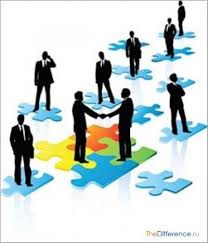 Социальная роль выступает тем проводником в социум, который позволяет естественно войти в окружающую среду, обеспечивает успешное взаимодействие. Овладение ролями и понимание социальных ожиданий повышает социальную успешность. То, какие роли выбирает несовершеннолетний, предопределяет жизненные цели. 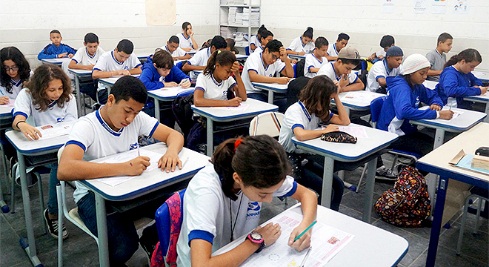 Социальная роль несовершеннолетнего– это ожидаемое близкими людьми и обществом поведение несовершеннолетнего лица.Что же влияет на выбор социальных ролей несовершеннолетних?1. Взаимоотношения с родителями. Основной проблемой, вызывающей конфликт поколений, является вопрос независимости и степени самостоятельности несовершеннолетнего. В тоже время многие родители долгое время сохраняют свое влияние на детей, а дети, в свою очередь, с уважением и любовью относятся к родителям. 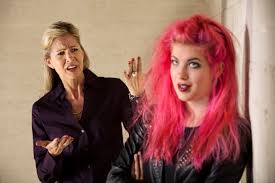 2. Взаимоотношения со сверстниками. Являются психологически необходимыми и глубокими. Значительную роль играют дружеские отношения с противоположным полом. В общении со сверстниками он расширяет границы своих знаний, развивается в умственном отношении, делясь своими знаниями и демонстрируя освоенные способы умственной деятельности. Общаясь со сверстниками, подросток постигает разные формы взаимодействий человека с человеком, учится рефлексии на возможные результаты своего и чужого поступка, высказывания, эмоционального проявления. 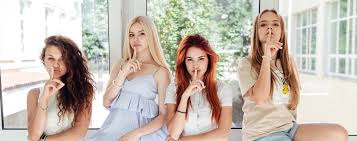 В подростковом возрасте человек стремится пройти через все, чтобы затем обрести себя. Конечно, это опасное стремление для несформировавшейся личности. Без поддержки подросток может остаться в асоциальном пространстве, так и не поднявшись на высоты духовной жизни.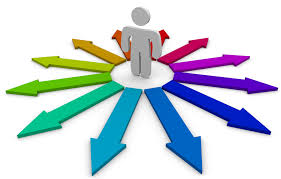 Наблюдая и осваивая социальные роли, человек усваивает стандарты поведения, учится оценивать себя со стороны, осуществлять самоконтроль.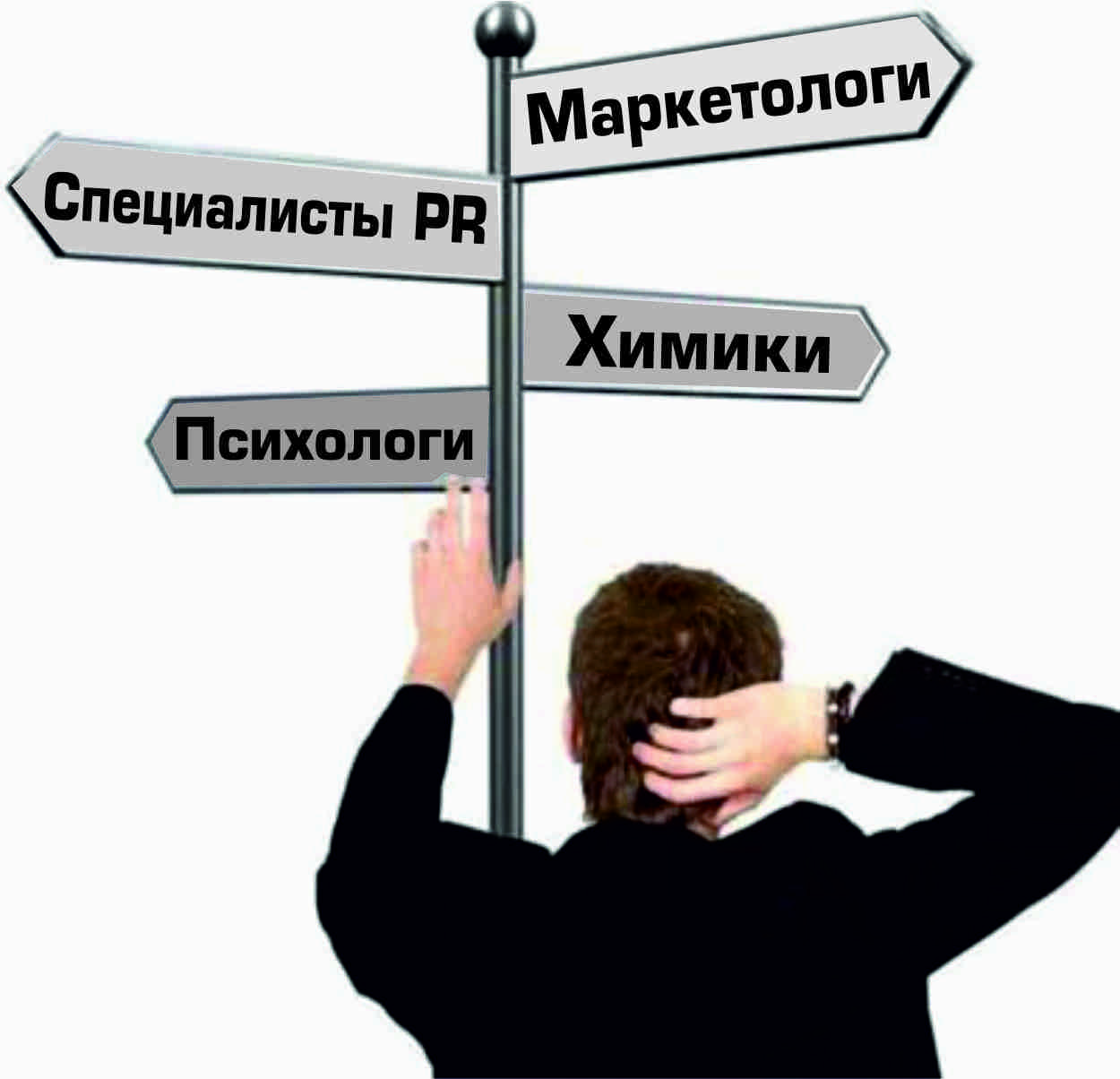 Государственное автономномное учреждение Новосибирской области «центр социальной помощи семье и детям «Семья»  НАШИ КООРДИНАТЫ:Адрес: 630119,  г. Новосибирскул. Зорге 127аТелефон: (383)215-38-61Факс: (383)342-65-90Эл. почта: semya@ocpd.nsk.ruСайт: http://ocpd.nsk.ru/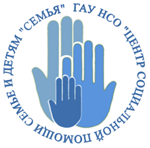 Государственное автономное учреждение Новосибирской области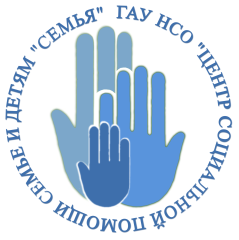 «Центр социальной помощи семье и детям «Семья»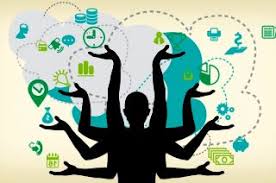 Что влияет на выбор социальных ролей несовершеннолетнихПодготовила:педагог-психолог, Котова Марина Константиновна.Новосибирск,  2019г